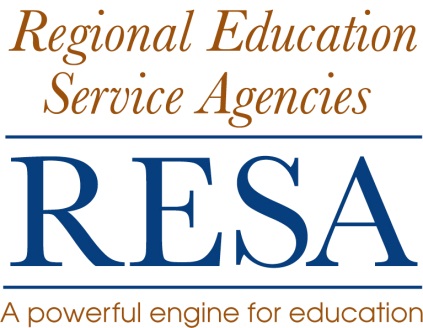 Position Title: 	Special Education Director/CoordinatorLocation: 		RESA 4Salary:		RESA 4 Salary ScheduleContract:		All RESA 4 employment agreements are for one year or less.  RESA				does not issue continuing employment agreements.  The agreement 				for this position is 240 day employment term for FY 2015.  The 					execution of this agreement is contingent upon funding.  All RESA 4				personnel are will and pleasure employees of the West Virginia 					Board of Education.  	Job Description:The employee will:coordinate RESA education activities, programs and services, andwork collaboratively to address the needs of schools and school systems Position Qualifications:Teaching Certification in Special EducationMasters Degree in education Administrative certification and experience (preferred)Minimum of five years of teaching experience (preferred)Demonstrated experience and knowledge of special education programs and initiatives and integration of them with other state, local and federal initiativesKnowledge of local, state, and federal special education policy and lawStrong oral and written communication skillsAbility to schedule, organize, and perform multiple assignmentsKnowledge and expertise in highly effective research-based instructional practices Demonstrated knowledge and experience in integrating positive behavior support programssupporting effective school leadership research and practiceintegrating technology into classroom instructiondeveloping and delivering professional developmentsupporting and facilitating professional learning communities,managing state and federal program budgets andwriting and managing grantsPosition Responsibilities:Maintain professional work habitsWork with principals and teachers in building capacity to address identified instructional needs for their respective schoolsWork with schools in integrating technology in classroom instructionProvide guidance and assistance in building effective learning communities within schoolsWork with central office personnel (curriculum and instruction supervisors, superintendents, assistant superintendents, and principals) to identify and address specific needs of the district, and individual schools within the districtWork with counties and schools to develop and implement performance assessments for learningWork with individual county curriculum and instruction supervisors in implementing county school system programsWork with schools and school districts to facilitate and provide professional development to meet specific needs and requestsProvide feedback regarding program progress and compliance to the Regional CouncilPerform other duties as assigned by the Executive DirectorReports To:			RESA 4 DirectorApplication:			Send a letter of application, resume, and the names of three 				references with phone numbers and e-mail addresses to:				David A. Warvel, Executive Director				RESA 4				404 Old Main Drive				Summersville, WV 26651Application Deadline:		February 6, 2015Equal Employment Opportunity: “Equal employment opportunity will be granted to all persons regardless of age, race, creed, national origin, or handicap and no discrimination based upon such factors will be made in salary, promotion, demotion, transfer or termination of any employee.”